О внесении изменений в постановление главы администрации МО «Алданский район» от 10.02.2016 г. № 124п «Об утверждении Порядка разработки, корректировки, осуществления мониторинга и контроля реализации Стратегии социально-экономического развития муниципального образования «Алданский район» и плана мероприятий по реализации Стратегии социально-экономического развития муниципального образования «Алданский район»В соответствии с пунктом 1 части 2 статьи 47 Федерального закона 172-ФЗ от 28 июня 2014 г. «О стратегическом планировании в Российской Федерации», целях совершенствования нормативно- правового акта, П о с т а н о в л я ю:Внести в постановление главы администрации МО «Алданский район» от 10 февраля 2016 года N 124п «Об утверждении Порядка разработки, корректировки, осуществления мониторинга и контроля реализации Стратегии социально-экономического развития муниципального образования «Алданский район» и плана мероприятий по реализации Стратегии социально-экономического развития муниципального образования «Алданский район» следующие изменения:В пункте 2.5:-подпункт 2.5.5 изложить в новой редакции: «2.5.5. Межведомственная рабочая группа рассматривает на заседаниях информацию, представленную участниками разработки Стратегии и принимает согласованные решения по формированию проекта Стратегии»;-подпункт 2.5.6 изложить в новой редакции: «2.5.6. Проект Стратегии выносится на общественное обсуждение, публичные слушания с учетом требований законодательства Российской Федерации, в том числе законодательства Российской Федерации о государственной, коммерческой, служебной и иной охраняемой законом тайне. Форма, порядок и сроки общественного обсуждения, публичного слушания проекта Стратегии определяются внутренними нормативно-правовыми актами муниципального образования»;-подпункт 2.5.7 изложить в новой редакции:«2.5.7. По истечении сроков общественного обсуждения, публичных слушаний проекта Стратегии Управление экономики оформляет итоговые документы (протоколы) о результатах общественного обсуждения, публичных слушаний, и после предварительного одобрения главой муниципального образования вносит на согласование в Министерство экономики РС(Я).»;1.2.	В пункте 3.3:- в подпункте 3.3.1 слова «Управление экономики администрации разрабатывает Проект Плана мероприятий,» заменить словами «Управление экономики, с привлечением структурных подразделений администрации МО «Алданский район» по курируемым видам экономической деятельности (направлениям работ) организует и координирует работу по разработке Проекта Плана мероприятий,»;     слова «этапы реализации Стратегии, выделенные с учетом установленной периодичности бюджетного планирования: три года (для первого этапа реализации Стратегии и текущего периода бюджетного планирования) и три-шесть лет (для последующих этапов и периодов)» заменить словами «этапы реализации Стратегии, выделенные с учетом установленной периодичности бюджетного планирования»;-подпункт 3.3.2 изложить в новой редакции: «3.3.2. Подготовленный проект Плана мероприятий выносится на общественное обсуждение с учетом требований законодательства Российской Федерации. Форма, порядок и сроки общественного обсуждения, публичного слушания проекта Плана мероприятий определяются внутренними нормативно-правовыми актами муниципального образования.»; -подпункт 3.3.3 изложить в новой редакции:  «3.3.3. По истечении сроков общественного обсуждения Управление экономики администрации оформляет итоговый документ о результатах общественных обсуждений и выносит на утверждение главе муниципального образования.»1.3.  В пункте 4.3 слово «февраля» заменить словом «марта».1.4.  Раздел IV признать утратившим силу. Опубликовать настоящее постановление на официальном сайте муниципального образования «Алданский район». Настоящее постановление вступает в силу с момента подписания.Контроль исполнения настоящего постановления возложить на заместителя главы МО «Алданский район» по экономике и финансам.  И.О. главы района                                                                        Р.Г. ХалиуллинИсп. Ключко Диана Валерьевна 35-9-13РЕСПУБЛИКА  САХА (ЯКУТИЯ) АДМИНИСТРАЦИЯ МУНИЦИПАЛЬНОГО  ОБРАЗОВАНИЯ«АЛДАНСКИЙ  РАЙОН»ПОСТАНОВЛЕНИЕ № 982п  от 22 октября 2018 г.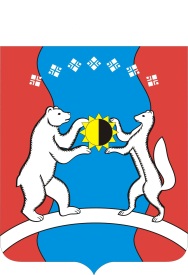 САХА ӨРӨСПҮҮБҮЛҮКЭТЭ«АЛДАН  ОРОЙУОНА»МУНИЦИПАЛЬНАЙТЭРИЛЛИИДЬАһАЛТАТАУУРААХ